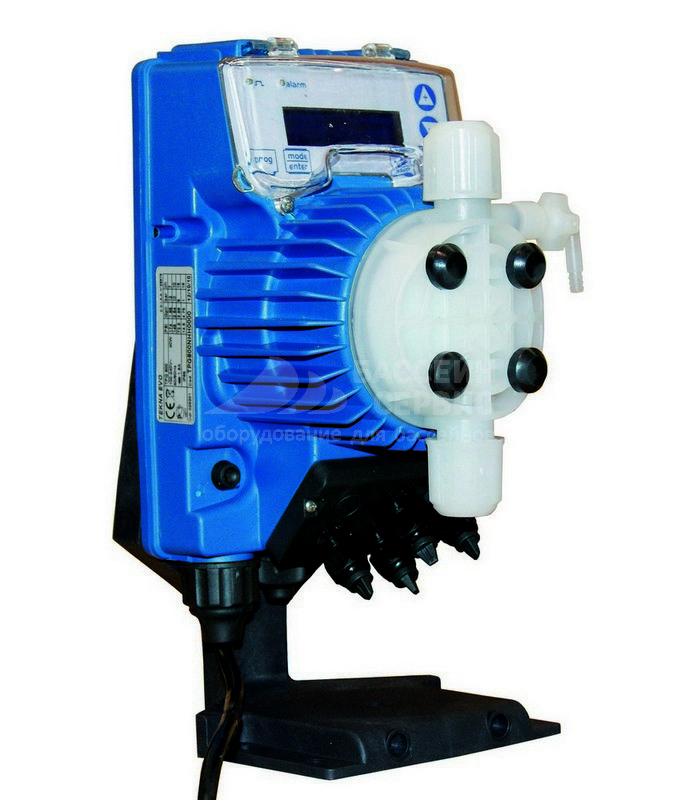 Насос дозирующий TEKNA EVO TPRПроизводитель: SEKO (Италия)ОписаниеЦифровой дозировочный насос со встроенным контрольным датчиком рН/окисления – восстановленияЦифровой интерфейс для постоянной или пропорциональной дозировки, в зависимости от измеренной величины рН или RxВход датчика PT100 для температурной компенсацииСигнальное реле с повторениемВход Вкл./Выкл. для дистанционного управленияВыход 4÷20 мА для подключения измерительных приборовАртикулХарактеристикаМах частота тактов в минРаб объем камеры см3Мощность, ВтTEKNA EVO TPR 5000,4 л/ч - 20 бар1200,0612TEKNA EVO TPR 5000,8 л/ч - 16 бар1200,1112TEKNA EVO TPR 5001,2 л/ч - 10 бар1200,1712TEKNA EVO TPR 5001,5 л/ч - 6 бар1200,2112TEKNA EVO TPR 6002,5 л/ч - 20 бар1200,3514TEKNA EVO TPR 6003,0 л/ч - 18 бар1200,4214TEKNA EVO TPR 6004,2 л/ч - 14 бар1200,4214TEKNA EVO TPR 6007 л/ч - 8 бар1200,4214TEKNA EVO TPR 6034,0 л/ч - 12 бар1600,4215TEKNA EVO TPR 6035,0 л/ч - 10 бар1600,5215TEKNA EVO TPR 6036,0 л/ч - 8 бар1600,6315TEKNA EVO TPR 6038,0 л/ч - 2 бар1600,8315TEKNA EVO TPR 8007,0 л/ч - 12 бар3200,3626TEKNA EVO TPR 80010 л/ч - 10 бар3200,5226TEKNA EVO TPR 80015л/ч - 5,0 бар3200,7826TEKNA EVO TPR 80018 л/ч - 1,0 бар3200,9426TEKNA EVO TPR 80320 л/ч - 5,0 бар3001,1126TEKNA EVO TPR 80332 л/ч - 4,0 бар3001,7826TEKNA EVO TPR 80362 л/ч - 2,0 бар3003,4426TEKNA EVO TPR 803110 л/ч - 0,1 бар3006,1126